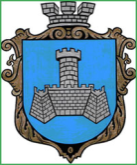 Українам. Хмільник  Вінницької областіР О З П О Р Я Д Ж Е Н Н Я МІСЬКОГО  ГОЛОВИ від  4 жовтня  2023 р.                                                                     №494-рПро проведення   позачерговогозасідання виконкому міської ради      Розглянувши  службові записки  начальника служби у справах дітей Хмільницької міської ради Тишкевича Ю.І., начальника Управління ЖКГ та КВ Хмільницької міської ради Києнко Г.Г., начальника Відділу культури і туризму Хмільницької міської ради Цупринюк Ю.С.,начальника управління агроекономічного розвитку та євроінтеграції Хмільницької міської ради Підвальнюка Ю.Г.,начальника фінансового управління Хмільницької міської ради Тищенко Т.П.,начальника управління містобудування та архітектури Хмільницької міської ради,головного архітектора міста Олійника О.А., відповідно до п.10 статті 9 Закону України «Про правовий режим воєнного стану», п.п.2.2.3 пункту 2.2 розділу 2 Положення про виконавчий комітет Хмільницької міської ради 7 скликання, затвердженого  рішенням 46 сесії міської ради 7 скликання від 22.12.2017р. №1270, керуючись ст.42,ст.59 Закону України „Про місцеве самоврядування в Україні”:1.Провести  позачергове засідання виконавчого комітету  Хмільницької міської ради 5 жовтня 2023 року о 09.30 год., на яке винести  питання:2.Загальному відділу Хмільницької міської ради(О.Прокопович) довести це  розпорядження до членів виконкому міської ради та всіх зацікавлених суб’єктів.3.Контроль за виконанням цього розпорядження залишаю за собою.              Міський голова                         Микола ЮРЧИШИНС.МаташО.ПрокоповичН.Буликова1Про затвердження Плану заходів Відділу культури і туризму Хмільницької міської ради з 6 жовтня по 4 листопада 2023 рокуПро затвердження Плану заходів Відділу культури і туризму Хмільницької міської ради з 6 жовтня по 4 листопада 2023 рокуДоповідає: Цупринюк Юлія Степанівна   Начальник Відділу культури і туризму Хмільницької міської ради2 Про надання дозволу на проведення циркової програми в парку культури і відпочинку ім. Тараса Григоровича Шевченка Про надання дозволу на проведення циркової програми в парку культури і відпочинку ім. Тараса Григоровича ШевченкаДоповідає:   Цупринюк Юлія Степанівна    Начальник Відділу культури і туризму Хмільницької міської ради3Про безоплатну передачу комунального майна з балансу КП «Хмільниккомунсервіс» на баланс Комунальному некомерційному підприємству «Сервісний офіс у справах ветеранів» Хмільницької міської радиПро безоплатну передачу комунального майна з балансу КП «Хмільниккомунсервіс» на баланс Комунальному некомерційному підприємству «Сервісний офіс у справах ветеранів» Хмільницької міської радиДоповідає: Києнко Галина Григорівна                                Начальник Управління  житлово-комунального господарства та комунальної власності Хмільницької міської ради                 4Про безоплатну передачу комунального майна з балансу КП «Хмільниккомунсервіс» на баланс Виконавчому комітету Хмільницької міської ради Про безоплатну передачу комунального майна з балансу КП «Хмільниккомунсервіс» на баланс Виконавчому комітету Хмільницької міської ради Доповідає: Києнко Галина Григорівна                                Начальник Управління  житлово-комунального господарства та комунальної власності Хмільницької міської ради                 5Про взяття О.О.В. на квартирний облік на поліпшення житлових умов Про взяття О.О.В. на квартирний облік на поліпшення житлових умов Доповідає: Києнко Галина Григорівна                                Начальник Управління  житлово-комунального господарства та комунальної власності Хмільницької міської ради                 6Про погодження розміщення будівельних матеріалів на загальноміській території Хмільницької міської територіальної громадиПро погодження розміщення будівельних матеріалів на загальноміській території Хмільницької міської територіальної громадиДоповідає: Києнко Галина Григорівна                                Начальник Управління  житлово-комунального господарства та комунальної власності Хмільницької міської ради                 7Про внесення змін до рішення виконавчого комітету Хмільницької міської ради від 19.01.2023 р. №22 «Про встановлення лімітів споживання енергоносіїв та водопостачання бюджетним установам Хмільницької міської територіальної громади на 2023 рік» (зі змінами)Про внесення змін до рішення виконавчого комітету Хмільницької міської ради від 19.01.2023 р. №22 «Про встановлення лімітів споживання енергоносіїв та водопостачання бюджетним установам Хмільницької міської територіальної громади на 2023 рік» (зі змінами)Доповідає:Підвальнюк Юрій Григорович                                                           Начальник управління агроекономічного розвитку та євроінтеграції Хмільницької міської ради8Про надання повноважень щодо присвоєння адресПро надання повноважень щодо присвоєння адресДоповідає: Олійник ОлександрАнатолійович Начальник управління містобудування та архітектури Хмільницької міської ради,головний архітектор міста9Про погодження громадянину Гончаренку Олександру Олександровичу розміщення соціальної реклами в місті Хмільнику Про погодження громадянину Гончаренку Олександру Олександровичу розміщення соціальної реклами в місті Хмільнику Доповідає:  Олійник ОлександрАнатолійович  Начальник управління містобудування та архітектури Хмільницької міської ради,головний архітектор міста  10Про розгляд заяв громадян  В.Н.В., В.Г.Л. щодо надання дозволу на укладання договору про поділ спадщини Про розгляд заяв громадян  В.Н.В., В.Г.Л. щодо надання дозволу на укладання договору про поділ спадщини Доповідає: Тишкевич Юрій ІвановичНачальник служби у справах дітей Хмільницької міської ради11Про схвалення проекту рішення міської ради «Про внесення змін до рішення 36 сесії міської ради 8 скликання від 23.12.2022 року №1503 «Про бюджет Хмільницької міської територіальної громади на 2023 рік»Про схвалення проекту рішення міської ради «Про внесення змін до рішення 36 сесії міської ради 8 скликання від 23.12.2022 року №1503 «Про бюджет Хмільницької міської територіальної громади на 2023 рік»Доповідає: Тищенко Тетяна ПетрівнаНачальник фінансового управління Хмільницької міської ради12Про схвалення проекту рішення міської ради «Про затвердження Договору про передачу коштів між місцевими бюджетами у 2023 році»Про схвалення проекту рішення міської ради «Про затвердження Договору про передачу коштів між місцевими бюджетами у 2023 році»Доповідає: Тищенко Тетяна ПетрівнаНачальник фінансового управління Хмільницької міської ради13Про схвалення проекту рішення міської ради «Про затвердження Договору про передачу видатків у 2023 році»Про схвалення проекту рішення міської ради «Про затвердження Договору про передачу видатків у 2023 році»Доповідає: Тищенко Тетяна ПетрівнаНачальник фінансового управління Хмільницької міської ради14Про перелік питань що виносяться на розгляд  позачергової 48  сесії Хмільницької міської ради 8 скликання 6 жовтня 2023 року         Про перелік питань що виносяться на розгляд  позачергової 48  сесії Хмільницької міської ради 8 скликання 6 жовтня 2023 року         Доповідає: Крепкий Павло ВасильовичСекретар Хмільницької міської ради